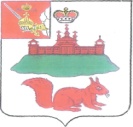 ГЛАВА КИЧМЕНГСКО-ГОРОДЕЦКОГО МУНИЦИПАЛЬНОГО РАЙОНАВОЛОГОДСКОЙ ОБЛАСТИПОСТАНОВЛЕНИЕ                    от 05.05.2017  №  36                    с. Кичменгский ГородокО признании утратившими силу некоторых постановлений Главы районного самоуправления Кичменгско-Городецкого муниципального районаВ соответствии с действующим законодательством Российской Федерации ПОСТАНОВЛЯЮ:Признать утратившими силу:	- постановление	Главы	районного	самоуправления Кичменгско-Городецкого муниципального района от 05.06.2001 года № 176 «О подготовке мест массового отдыха к летнему сезону»;	- постановление	Главы	районного	самоуправленияКичменгско-Городецкого муниципального района от 05.06.2001 года № 256 «О мероприятиях по единой кадровой политике»;	- постановление	Главы	районного	самоуправленияКичменгско-Городецкого муниципального района от 10.09.2001 года № 264 «Об усилении мер пожарной безопасности на объектах района в осенне-зимний период 2001-2002 гг.»;	- постановление Главы районного самоуправления Кичменгско-Городецкого муниципального района от 10.09.2001 года № 265 «О мероприятиях по подготовке и защите населения и территории Кич-Городецкого района от чрезвычайных ситуаций природного и технологического характера «Защита: на 2001-2003 годы»;	- постановление	Главы	районного	самоуправленияКичменгско-Городецкого муниципального района от 25.10.2001 года № 316 «Об утверждении расчета-заявки»;	- постановление	Главы	районного	самоуправленияКичменгско-Городецкого муниципального района от 30.11.2001 года № 370 «О неотложных мерах по обеспечению санэпидблагополучия населения Кичменгско-Городецкого района на 2002 год»;	- постановление	Главы	районного	самоуправленияКичменгско-Городецкого муниципального района от 11.12.2001 года № 383 «О дополнительных мерах по обеспечению документирования населения района паспортами гражданина Российской Федерации»;паспортами гражданина Российской Федерации»;	- постановление	Главы	районного	самоуправленияКичменгско-Городецкого муниципального района от 18.12.2001 года № 393 «Об отборе кандидатов в военно-учебные заведения из числа гражданской молодежи»;	- постановление	Главы	районного	самоуправленияКичменгско-Городецкого муниципального района от 26.12.2001	 года № 401 «О проведении информационных конференций»;	- постановление	Главы	районного	самоуправленияКичменгско-Городецкого муниципального района от 10.01.2002 года № 3 «О подготовке и проведении технического осмотра автотранспортных средств»;	- постановление	Главы	районного	самоуправленияКичменгско-Городецкого муниципального района от 25.01.2002 года № 24 «О комиссии при отделе социальной защиты населения»;	- постановление	Главы	районного	самоуправленияКичменгско-Городецкого муниципального района от 31.01.2002 года № 39 «Об утверждении программы патриотического воспитания на 2001-2005 годы и плана по организации и проведению юбилейных мероприятий, посвященных 60-летию Победы в Великой Отечественной войне»;	- постановление	Главы	районного	самоуправленияКичменгско-Городецкого муниципального района от 04.02.2002 года № 47 «О перерасчете восстановительной стоимости строений, помещений и сооружений, принадлежащих гражданам на праве собственности»;	- постановление	Главы	районного	самоуправления	Кичменгско-Городецкого муниципального района от 04.02.2002 года № 49 «О комплексной программе «Заботы» на 2002 год»;	- постановление	Главы	районного	самоуправленияКичменгско-Городецкого муниципального района от 07.02.2002 года № 50 «О проведении смотра-конкурса на лучшую постановку работы среди первичных ветеранских организаций района в 2002 году»;	- постановление	Главы	районного	самоуправленияКичменгско-Городецкого муниципального района от 11.02.2002 года № 58 «Об утверждении лимитов на теплоэнергию на топливный сезон 2002-2003 года»;	- постановление	Главы	районного	самоуправления	Кичменгско-Городецкого муниципального района от 09.04.2002 года № 138 «Об организации общественных работ на 2002 год по Кичменгско-Городецкому району»;	- постановление	Главы	районного	самоуправленияКичменгско-Городецкого муниципального района от 19.04.2002 года № 157 «О комиссии по оказанию помощи в случае стихийных бедствий»;	- постановление	Главы	районного	самоуправленияКичменгско-Городецкого муниципального района от 23.04.2002 года № 163 «О подготовке юношей 1985 года рождения, поставленных на первоначальный воинский учет в военном комиссариате Кичменгско-Городецкого района, к военной службе»;	- постановление Главы районного самоуправления Кичменгско-Городецкого муниципального района от 30.04.2002 года № 173 «Об утверждении плана мероприятий по реализации Программы реформирования системы управления финансами Кичменгско - Городецкого муниципального района»;	- постановление	Главы	районного	самоуправленияКичменгско-Городецкого муниципального района от 30.05.2002 года № 211 «Об обеспечении отдыха, оздоровления и занятости детей и подростков в 2002 году»;	- постановление	Главы	районного	самоуправления	Кичменгско-Городецкого муниципального района от 26.06.2002 года № 253 «О внесении дополнений в Положение об образовании и использовании местного фонда охраны природы Кичменгско-Городецкого района»;	- постановление	Главы	районного	самоуправления	Кичменгско-Городецкого муниципального района от 17.07.2002 года № 299 «Об утверждении расценок на услуги свалки отходов лесопиления»;	- постановление	Главы	районного	самоуправленияКичменгско-Городецкого муниципального района от 05.08.2002 года № 315 «Об утверждении Положения о порядке регистрации в администрации Кичменгско-Городецкого муниципального района трудовых договоров, заключаемых работников с работодателем-физическим лицом»;	- постановление	Главы	районного	самоуправленияКичменгско-Городецкого муниципального района от 21.08.2002 года № 327 «О подписной (каталожной) цене на районную газету «Заря Севера» на первое полугодие 2003 года»;	- постановление Главы	районного	 самоуправления Кичменгско-Городецкого муниципального района от	 21.08.2002 года № 328 «О целевой программе обеспечения первичных санитарно-гигиенических и противоэпидемиологических мероприятий в рамках первичной медико-социальной помощи населению на 2002 год»;	- постановление	Главы	районного	самоуправления	Кичменгско-Городецкого муниципального района	 от 10.09.2002 	года № 352 «Об утверждении межведомственного комплексного плана мероприятий по профилактике паразитов на территории Кичменгско-Городецкого муниципального района на 2002-2005гг.»;	- постановление	Главы	районного	самоуправления	Кичменгско-Городецкого муниципального района от 01.10.2002 года № 396 «О неотложных мерах по обеспечению санитарно-эпидемиологического благополучия населения	Кичменгско-Городецкого муниципального района на 2003 год»;	- постановление	Главы	районного	самоуправления	Кичменгско-Городецкого муниципального района	 от 03.10.2002	 года № 411 «О целевой программе обеспечения первичных санитарно-гигиенических и противоэпидемиологических мероприятий в рамках первичной медико-санитарной помощи населению на 2003 год»;	- постановление	Главы	районного	самоуправления	Кичменгско-Городецкого муниципального района от 16.10.2002 года № 432 «О проведении первоначальной постановки на воинский учет граждан 1986 года рождения»;	- постановление	Главы	районного	самоуправленияКичменгско-Городецкого муниципального	района	 от 15.01.2003 года № 22 «О создании нештатной постоянно действующей военно-врачебной комиссии военного комиссариата района»;	- постановление	 Главы	районного	самоуправления	Кичменгско-Городецкого муниципального района от 03.02.2003 года № 54 «О подготовке к военной службе в 2003 году юношей 16 лет и старше, не прошедших подготовку по основам военной службы в образовательных учреждениях среднего общего, начального и среднего профессионального образования»;	- постановление	Главы	районного	самоуправления	Кичменгско-Городецкого муниципального района от 03.02.2003 года № 55 «Об отборе кандидатов в военно-учебные заведения из числа гражданской молодежи»;	- постановление	Главы	районного	самоуправления	Кичменгско-Городецкого муниципального района от 18.03.2003 года № 121 «О проведении призыва граждан на военную службу весной 2003 года и мерах по его обеспечению»;	- постановление	Главы	районного	самоуправления	Кичменгско-Городецкого муниципального района от 20.03.2003 года № 128 «О подготовке к военной службе в 2003 году 16 лет и старше, не прошедших подготовку по основам военной службы в образовательных учреждениях среднего общего, начального и среднего профессионального образования»;	- постановление	Главы	районного	самоуправления	Кичменгско-Городецкого муниципального района от 25.03.2003 года № 138 «О комплексных и оперативных планах, мероприятиях по охране лесов и торфяных месторождений от пожаров на лето 2003 года»;	- постановление	Главы	районного	самоуправления	Кичменгско-Городецкого муниципального района от 28.02.2003 года № 152 «О подписной (каталожной) цене на районную газету «Заря Севера» на второе полугодие 2003 года»;	- постановление	Главы	районного	самоуправления	Кичменгско-Городецкого муниципального района от 01.04.2003 года № 155 «О мерах по ограничению движения автотранспорта по автомобильным дорогам местного значения на период весенней распутицы»;	- постановление	Главы	районного	самоуправления	Кичменгско-Городецкого муниципального района от 15.04.2003 года № 185 «О мерах по обеспечению пожарной безопасности в районе в весенне-летний период 2003 года»;	- постановление	Главы	районного	самоуправления	Кичменгско-Городецкого муниципального района от 15.04.2003 года № 186 «О мерах противопожарной безопасности в учреждениях социальной сферы»;	- постановление	Главы	районного	самоуправления	Кичменгско-Городецкого муниципального района от 22.04.2003 года № 193 «О комиссии по контрольному обследованию учреждений социальной сферы»;	- постановление	Главы	районного	самоуправления	Кичменгско-Городецкого муниципального района от 25.04.2003 года № 199 «Об обеспечении отдыха, оздоровления и занятости детей и подростков в 2003 году»;	- постановление	Главы	районного	самоуправления	Кичменгско-Городецкого муниципального района от 12.05.2003 года № 218 «О подготовке мест массового отдыха к летнему сезону»;	- постановление	Главы	 районного	самоуправления	Кичменгско-Городецкого муниципального района от 30.05.2003 года № 235 «Об утверждении рабочей группы по проведению инвентаризации дебиторской и кредиторской задолженности предприятий ЖКХ»;	- постановление	Главы	районного	самоуправления	Кичменгско-Городецкого муниципального района от 17.06.2003 года № 251 «Об утверждении местного плана действий по гигиене окружающей среды»;	- постановление	Главы	районного	самоуправления Кичменгско-Городецкого муниципального района от 18.06.2003 года № 256 «Об утверждении плана мероприятий по реформированию финансовой системы Кичменгско-Городецкого муниципального района на 2003 год»;	- постановление Главы районного самоуправления Кичменгско-Городецкого муниципального района от 26.06.2003 года № 281 «О дополнении состава комиссии по проведению конкурса среди страховщиков»;	- постановление	Главы	районного	самоуправленияКичменгско-Городецкого муниципального района от 14.07.2003 года № 298 «Об утверждении плана мероприятий по обеспечению контроля за ветеринарно-санитарным и санитарно-эпидемиологическим состоянием скотомогильников и выполнению правил сбора, утилизации и уничтожения биологических отходов на 2003-2005 г.»;	- постановление	Главы	районного	самоуправленияКичменгско-Городецкого муниципального района от 12.08.2003 года № 337 «О проверке готовности учреждений социальной сферы к работе в зимних условиях»;	- постановление	Главы	районного	самоуправленияКичменгско-Городецкого муниципального района от 26.08.2003 года № 355А «О положении о районном смотре-конкурсе профессионального мастерства социальных работников»;	- постановление	Главы	районного	самоуправленияКичменгско-Городецкого муниципального района от 02.09.2003 года № 362 «О подписной (каталожной) цене на районную газету «Заря Севера» на первое полугодие 2004 года»;	- постановление	Главы	районного	самоуправленияКичменгско-Городецкого муниципального района от 03.09.2003 года № 363 «Об утверждении персонального состава комиссии»;	- постановление	Главы	районного	самоуправленияКичменгско-Городецкого муниципального района от 09.09.2003 года № 368 «О введении чрезвычайного положения в аграрном комплексе района»;	- постановление	Главы	районного	самоуправленияКичменгско-Городецкого муниципального района от 11.09.2003 года № 373 «О проведении призыва граждан на военную службу осенью 2003 года и мерах по его обеспечению»;	- постановление	Главы	районного	самоуправленияКичменгско-Городецкого муниципального района от 27.10.2003 года № 444 «О плане мероприятий по оптимизации поступления транспортного налога на 2003 год»;	- постановление	Главы	районного	самоуправленияКичменгско-Городецкого муниципального района от 04.11.2003 года  № 464 «О мерах по обеспечению пожарной безопасности в районе в осенне-зимний период 2003-2004 года»;	- постановление	Главы	районного	самоуправленияКичменгско-Городецкого муниципального района от 02.12.2003 года № 532 «О районном комплексном межведомственном плане мероприятий по профилактике безнадзорности и правонарушений несовершеннолетних на 2004-2006 годы»;	- постановление	Главы	районного	самоуправленияКичменгско-Городецкого муниципального района от 10.12.2003 года № 556 «Об отборе кандидатов в военно-учебные заведения, из числа гражданской молодежи»;	- постановление	Главы	районного	самоуправленияКичменгско-Городецкого муниципального района от 27.01.2004	 года № 46 «Об утверждении Положения о государственной социальной помощи»;	- постановление	Главы	районного	самоуправленияКичменгско-Городецкого муниципального района от 04.02.2004 года № 57 «О квотировании рабочих мест для граждан, особо нуждающихся в социальной защите на 2004 год»;	- постановление	Главы	районного	самоуправленияКичменгско-Городецкого муниципального района от 06.02.2004 года № 63 «О подготовке к военной службе в 2004 году 16 лет и старше, не прошедших подготовку по основам военной службы в образовательных учреждениях среднего (полного) общего, начального и среднего профессионального образования»;	- постановление	Главы	районного	самоуправленияКичменгско-Городецкого муниципального района от 18.02.2004 года № 83 «О формировании информационно-пропагандистской группы по реформированию ЖКХ, утверждении плана мероприятий»;	- постановление	Главы	районного	самоуправленияКичменгско-Городецкого муниципального района от 25.02.2004 года № 93 «Об утверждении «Мероприятий по переселению граждан из ветхого и аварийного жилищного фонда»;	- постановление	Главы	районного	самоуправленияКичменгско-Городецкого муниципального района от 04.03.2004 года № 110 «О проведении диспансерного обследования юношей 1988-1989 годов рождения»;	- постановление	Главы	районного	самоуправленияКичменгско-Городецкого муниципального района от 05.03.2004 года № 120 «О нормативах потребления услуг по реализации федеральных законов «О ветеранах», «О социальной защите граждан, подвергшихся воздействию радиации вследствие катастрофы на Чернобыльской АЭС», по реализации законов области «Об установлении льгот отдельным категориям пенсионеров», «О социальной защит граждан, выполнявших в период прохождения военной и специальной службы задачи в условиях чрезвычайного положения или при вооруженных конфликтах, и ветеранов боевых действий»;	- постановление	Главы	районного	самоуправленияКичменгско-Городецкого муниципального района от 09.03.2004 года № 121 «О мерах по предупреждению чрезвычайных ситуаций, связанных с весенним паводком 2004 года»;	- постановление	Главы	районного	самоуправленияКичменгско-Городецкого муниципального района от 09.03.2004 года № 122 «О проведении призыва граждан на военную службу весной 2004 года и мерах по его обеспечению»;	- постановление	Главы	районного	самоуправленияКичменгско-Городецкого муниципального района от 12.03.2004 года № 130 «О мерах по обеспечению пожарной безопасности в районе в весенне-летний период 2003-2004 года»;	- постановление	Главы	районного	самоуправленияКичменгско-Городецкого муниципального района от 18.03.2004 года № 138 «Об утверждении Порядка зачисления сумм налогов и других обязательных платежей»;	- постановление	Главы	районного	самоуправления Кичменгско-Городецкого муниципального района от 18.03.2004 года № 139 «Об утверждении перечня и расценок платной услуг, предоставленных МУП «Жилкомхоз»;	- постановление	Главы	районного	самоуправления Кичменгско-Городецкого муниципального района от 22.03.2004 года № 145 «О создании комиссии»;	- постановление	Главы	районного	самоуправления Кичменгско-Городецкого муниципального района от 22.03.2004 года  № 153 «Об утверждении «Районного плана действий по улучшению положения женщин и повышению их роли в обществе на 2004-2005 годы»;	- постановление	Главы	районного	самоуправления Кичменгско-Городецкого муниципального района от 25.03.2004 года № 161 «Об утверждении Плана мероприятий администрации Кичменгско-Городецкого муниципального района по реализации Программы реформирования системы управления муниципальными финансами на 2004 год»;	- постановление	Главы	районного	самоуправления Кичменгско-Городецкого муниципального района от 30.03.2004 года № 173 «О подписной (каталожной) цене на районную газету «Заря Севера» на второе полугодие 2004 года»;	- постановление	Главы	районного	самоуправленияКичменгско-Городецкого муниципального района от 02.04.2004 года № 180 «О комплексных и оперативных планах, мероприятиях по охране лесов и торфяных месторождений от пожаров на лето 2004 года»;	- постановление	Главы	районного	самоуправленияКичменгско-Городецкого муниципального района от 16.04.2004 года № 195 «Об обеспечении отдыха, оздоровления и занятости детей и подростков в 2004 году»;	- постановление 	Главы	районного	самоуправленияКичменгско-Городецкого муниципального района от 22.04.2004 года № 204 «О комиссии по средствам массовой информации»;	- постановление	Главы	районного	самоуправленияКичменгско-Городецкого муниципального района от 26.04.2004 года № 206 «Об утверждении тарифов на проезд пассажиров в автобусах внутрирайонного сообщения и по райцентру»;	- постановление	Главы	районного	самоуправленияКичменгско-Городецкого муниципального района от 26.04.2004 года № 208 «О проведении ежегодного комплексного обследования дорог»;	- постановление	Главы	районного	самоуправленияКичменгско-Городецкого муниципального района от 05.05.2004 года № 215 «О создании комиссии»;	- постановление	Главы	районного	самоуправленияКичменгско-Городецкого муниципального района	от 07.05.2004 года № 220 «Об организации дополнительного транспортного обслуживания населения»;	- постановление	Главы	районного	самоуправленияКичменгско-Городецкого муниципального района от 30.06.2004 года № 318 «Об утверждении плана мероприятий по благоустройству с. Кичменгский Городок и населенных пунктов района до 2008 года»;	- постановление	Главы	районного	самоуправленияКичменгско-Городецкого муниципального района от 20.08.2004 года № 387 «О проведении операции «Оружие»;	- постановление	Главы	районного	самоуправленияКичменгско-Городецкого муниципального района от 01.09.2004 года № 394 «О подписной (каталожной) цене на районную газету «Заря Севера» на первое полугодие 2005 года»;	- постановление	Главы	районного	самоуправленияКичменгско-Городецкого муниципального района от 10.09.2004 года № 407 «О проведении призыва граждан на военную службу осенью 2004 года и мерах по его обеспечению»;	- постановление	Главы	районного	самоуправленияКичменгско-Городецкого муниципального района от 07.10.2004 года № 464 «Об утверждении порядка использования средств по программе «Кадровое обеспечение в сельскохозяйственном производстве Кич-Городецкого района на 2001-2005 годы»;	- постановление	Главы	районного	самоуправленияКичменгско-Городецкого муниципального района от 25.10.2004 года № 496 «Об утверждении плана мероприятий по обеспечению беспрепятственного доступа инвалидов к информации и объектам социальной инфраструктуры на 2004-2005 годы»;	- постановление	Главы	районного	самоуправленияКичменгско-Городецкого муниципального района от 28.10.2004 года № 509 «Об ограничении движения по дорогам»;	- постановление	Главы	районного	самоуправленияКичменгско-Городецкого муниципального района от 03.11.2004	 года № 512 «О мерах по предотвращению распространения инфекционных заболеваний»;	- постановление	Главы	районного	самоуправленияКичменгско-Городецкого муниципального района от 18.11.2004 года № 464 «О создании межведомственной комиссии»;	- постановление	Главы	районного	самоуправленияКичменгско-Городецкого муниципального района от 14.12.2004 года № 595 «О проведении мониторинга по оценке физического развития и физической подготовленности детей, подростков, молодежи»;-  постановление Главы районного самоуправления Кичменгско-Городецкого муниципального района от 20.01.2005 года № 15 «О подготовке населения по вопросам ГО и ЧС на 2005 год»;- постановление Главы районного самоуправления Кичменгско-Городецкого муниципального района от 27.01.2005 года № 464 «Об отборе кандидатов в военно-учебные заведения из числа гражданской молодежи»;	- постановление	Главы	районного	самоуправленияКичменгско-Городецкого муниципального района от 17.02.2005 года № 71 «Об утверждении мероприятий»;	- постановление	Главы	районного	самоуправленияКичменгско-Городецкого муниципального района от 28.02.2005 года № 91 «О мерах по предупреждению чрезвычайных ситуаций, связанных с весенних паводков 2005 года»;	- постановление	Главы	районного	самоуправленияКичменгско-Городецкого муниципального района от 01.03.2005 года № 93 «Об утверждении стоимости строительства жилья»;	- постановление	Главы	районного	самоуправленияКичменгско-Городецкого муниципального района от 03.03.2004 года № 102 «О проведении диспансерного обследования юношей 1989-1990 годов рождения»;	- постановление	Главы	районного	самоуправленияКичменгско-Городецкого муниципального района от 05.03.2005 года № 106 «О проведении призыва граждан на военную службу весной 2005 года и мерах по его обеспечению»;	- постановление	Главы	районного	самоуправленияКичменгско-Городецкого муниципального района от 10.03.2005 года № 111 «Об утверждении программы»;	- постановление Главы районного самоуправления Кичменгско-Городецкого муниципального района от 22.03.2005 года № 122 «Об утверждении порядка прохождения средств, предусмотренных в районном бюджете на 2005 год на финансовую поддержку»;	- постановление Главы районного самоуправления Кичменгско-Городецкого муниципального района от 24.03.2005 года № 125 «О подписной (каталожной) цене на районную газету «Заря Севера» на второе полугодие 2005 года»;	- постановление	Главы	районного	самоуправленияКичменгско-Городецкого муниципального района от 24.03.2005 года № 126 «Об утверждении плана мероприятий по реализации Федерального закона от 06.10.2003 года № 131-ФЗ»;	- постановление	Главы	районного	самоуправленияКичменгско-Городецкого муниципального района от 13.04.2005 года № 147 «О проведении в 2005 году Дней защиты от экологической опасности в районе»;	- постановление	Главы	районного	самоуправленияКичменгско-Городецкого муниципального района от 14.04.2005 года № 150 «О нормативах потребления услуг отдельным категориям граждан за счет средств Федерального фонда компенсации»;	- постановление	Главы	районного	самоуправления Кичменгско-Городецкого муниципального района от 14.04.2005 года № 153 «О комплексных и оперативных планах, мероприятиях по охране лесов и торфяных месторождений от пожаров на лето 2005 года»;	- постановление	Главы	районного	самоуправленияКичменгско-Городецкого муниципального района от 03.05.2005 №196 «Об	районного	самоуправленияКичменгско-Городецкого муниципального района от 03.05.2005 года № 196 «Об утверждении структуры и штатного расписания управления финансов Кичменгско-Городецкого муниципального района»;	- постановление	Главы	районного	самоуправленияКичменгско-Городецкого муниципального района от 04.05.2005 года № 198 «Об утверждении порядка предоставления и расходования субвенций на выполнение государственных полномочий по реализации законов области «Об охране семьи, материнства, отцовства и детства», «О мерах социальной поддержки отдельных категорий граждан»; утверждении структуры и штатного расписания управления финансов Кичменгско-Городецкого муниципального района»;	- постановление	Главы	районного	самоуправленияКичменгско-Городецкого муниципального района от 04.05.2005 года № 198 «Об утверждении порядка предоставления и расходования субвенций на выполнение государственных полномочий по реализации законов области «Об охране семьи,материнства, отцовства и детства», «О мерах социальной поддержки отдельных категорий граждан»;	- постановление Главы районного самоуправления Кичменгско-Городецкого муниципального района от 04.05.2005 года  № 200 «О проведении учебных сборов»;	- постановление Главы районного самоуправления Кичменгско-Городецкого муниципального района от 11.05.2005 года № 208 «Об обеспечении отдыха, оздоровления и занятости детей и подростков в 2005 году»;- постановление Главы районного самоуправления Кичменгско-Городецкого муниципального района от 01.06.2005 года № 257 «О подготовке народно-хозяйственного комплекса района к работе в осенне-зимний период 2005-2006г.»;	- постановление Главы районного самоуправления Кичменгско-Городецкого муниципального района от 27.06.2005 года № 308 «Об утверждении мероприятий по противодействию наркотикам и их незаконному обороту на 2005 год»;	- постановление Главы районного самоуправления Кичменгско-Городецкого муниципального района от 28.06.2005 года № 309 «О подготовке мест массового отдыха населения к летнему сезону 2005 год»;	- постановление Главы районного самоуправления Кичменгско-Городецкого муниципального района от 20.07.2005 года № 342 «Об утверждении положения о смотре деятельности оздоровительных учреждений в 2005 году»;	- постановление Главы районного самоуправления Кичменгско-Городецкого муниципального района от 20.07.2005 года № 343 «О мероприятиях по предупреждению распространения заболевания, вызываемого вирусом иммунодефицита человека»;	- постановление Главы районного самоуправления Кичменгско-Городецкого муниципального района от 01.08.2005 года № 361 «О результатах комплексной проверки состояния районного звена областной подсистемы ГО и ЧС»;	- постановление Главы районного самоуправления Кичменгско-Городецкого муниципального района от 19.08.2005 года № 391 «О проверке готовности объектов жизнеобеспечения района к работе в осенне-зимний период 2005-2006 года»;	- постановление Главы районного самоуправления Кичменгско-Городецкогомуниципального района от 15.09.2005 года №	445 «О мерах по стабилизацииэпидемиологической обстановки»;	- постановление Главы районного самоуправления Кичменгско-Городецкого муниципального района от 15.09.2005 года № 447 «О проведении призыва граждан на военную службу осенью 2005 года и мерах по его обеспечению»;	- постановление Главы районного самоуправления Кичменгско-Городецкого муниципального района от 20.09.2005 года № 453 «О подготовке и проведении мероприятий, посвященных Дню пожилых людей»;	- постановление Главы районного самоуправления Кичменгско-Городецкого муниципального района от 21.09.2005 года № 459 «О первоочередных мерах по стабилизации санитарно-эпидемиологической обстановки в Кичменгско-Городецком районе»;	- постановление Главы районного самоуправления Кичменгско-Городецкого муниципального района от 23.09.2005 года № 461 «Об организации обучения граждан начальными знаниями в области обороны и их подготовки по основам военной службы»;	- постановление Главы районного самоуправления Кичменгско-Городецкого муниципального района от  18.10.2005 года № 502 «О подготовке и проведении Всероссийской сельскохозяйственной переписи на территории Кичменгско-Городецкого района»;	- постановление Главы районного самоуправления Кичменгско-Городецкого муниципального района от 26.10.2005 года № 515 «Об утверждении Плана мероприятий по улучшению бытового обслуживания населения»;	- постановление Главы районного самоуправления Кичменгско-Городецкого муниципального района от 28.11.2005 года № 571 «О мерах защиты населения от гриппа и ОРВИ в эпидемиологический сезон 2005-2006 г.г.»;	- постановление Главы районного самоуправления Кичменгско-Городецкого муниципального района от 07.12.2005 года № 617 «Об утверждении комплексной программы охраны правопорядка и предупреждения правонарушений «Правопорядок 2006-2007 г.г.»;	- постановление Главы районного самоуправления Кичменгско-Городецкого муниципального района от 08.12.2005 года № 622 «О мерах по обеспечению первичных санитарно-гигиенических и противоэпидемиологических мероприятий»;	- постановление Главы районного самоуправления Кичменгско-Городецкого муниципального района от 21.12.2005 года № 655 «Об обеспечении населения питьевой водой»;	- постановление Главы районного самоуправления Кичменгско-Городецкого муниципального района от 25.12.2005 года № 667 «О порядке подготовки населения по вопросам ГО ЧС на 2006 год»;	- постановление Главы районного самоуправления Кичменгско-Городецкого муниципального района от 06.02.2005 года  № 66 «Об утверждении размеров должностных окладов».	2. Настоящее постановление вступает в силу после его официального опубликования в районной газете «Заря Севера» и подлежит размещению на официальном сайте Кичменгско-Городецкого муниципального района в информационно-телекоммуникационной сети «Интернет».Глава района                                                                                               Л.Н.Дьякова